OPĆA DOZVOLA ZA UPORABU RADIOFREKVENCIJSKOG SPEKTRABroj OD-201Obrazac HAKOM-OB-D00-OD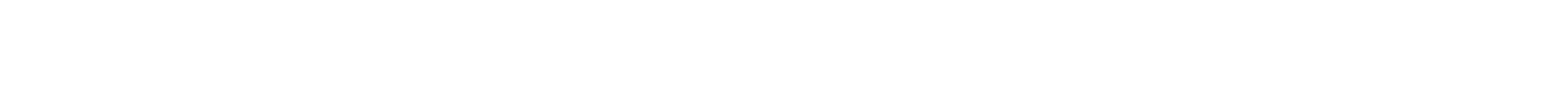 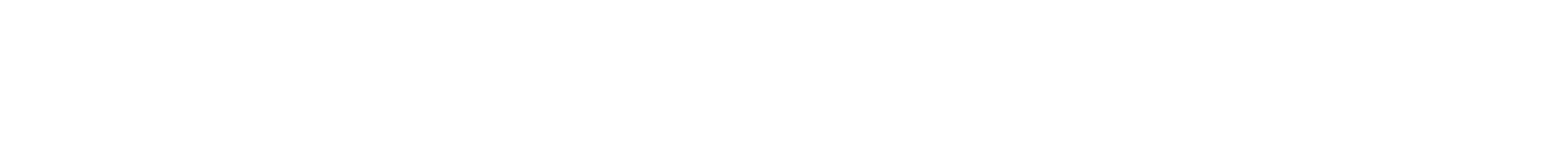 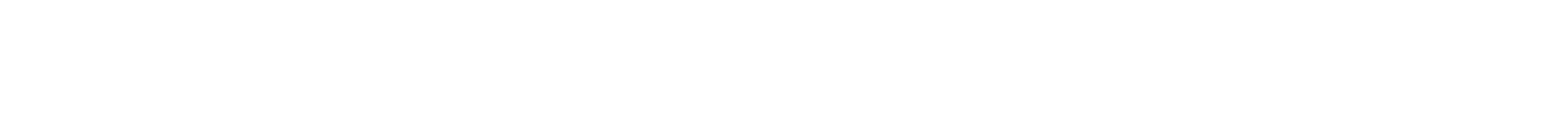 1.1.OPĆI PODACI O RADIJSKOJ POSTAJIOPĆI PODACI O RADIJSKOJ POSTAJI1.1.1.1.Vrsta radijske postaje (uređaja)WAS/RLAN1.2.1.2.Dodatne informacije o vrsti radijske postaje (uređaja)-1.3.1.3.Odluka CEPT-a o izuzeću od izdavanja pojedinačne dozvole za radijsku postaju-1.4.1.4.Odgovarajuće CEPT-ove preporuke, odluke i/ili izvješćaECC/DEC(04)08, 2005/513/EC, 2007/90/EC1.5.1.5.Odgovarajuće harmonizirane normeEN 301 893, EN 301 489-17, EN 609501.6.1.6.Razred uređaja prema Direktivi 2014/53/EU12.2.UPORABA FREKVENCIJEUPORABA FREKVENCIJE2.1.2.1.Frekvencijski pojas5470 – 5725 MHz2.2.2.2.Razmak kanala i širina kanala-2.3.2.3.Dupleksni razmak i upareni radiofrekvencijski spektar-2.4.2.4.Vrsta radiokomunikacijske službePokretna služba (osim zrakoplovne pokretne službe)3.3.UREĐAJUREĐAJ3.1.3.1.Dopuštena snaga odašiljača ili gustoća snage  -3.2.3.2.Najveća dopuštena efektivna (izotropno)  izračena snaga (e.r.p / e.i.r.p.)1 W maksimalna srednja izotropno izračena snaga (e.i.r.p.)(0.5 W bez korištenja kontrole snage odašiljača – TPC)3.3.3.3.Dopuštena vrsta emisije-3.4.3.4.Dopuštena vrsta antene-4.4.OPĆI I POSEBNI UVJETI UPORABE RADIJSKE POSTAJEOPĆI I POSEBNI UVJETI UPORABE RADIJSKE POSTAJE4.1.4.1.Opći uvjeti uporabe radijske postajeDopuštena uporaba u zatvorenim i otvorenim prostorima. Uporaba za komunikacije između zrakoplova i zemaljskih postaja nije dozvoljena.Obavezno korištenje dinamičkog biranja frekvencija (DFS).Maksimalna srednja e.i.r.p. gustoća ne smije biti veća od 50 mW/MHz u bilo kom pojasu od 1 MHz (25 mW/MHz bez korištenja kontrole snage odašiljača – TPC).4.2.4.2.Posebni uvjeti uporabe radijske postaje-5.5.NAPOMENENAPOMENE5.1.5.1.1. Ova opća dozvola za rad WAS/RLAN uređaja ne jamči zaštitu od mogućih smetnji uzrokovanih od radijskih postaja iste ili drugih radijskih službi.WAS/RLAN uređaji ne smiju prouzročiti štetne smetnje drugim radiokomunikacijskim službama . Isto je osobito bitno kako bi se osigurao sukladan rad WAS/RLAN uređaja s radiodeterminacijskim sustavima (radarima).2. Vlasnik radijske postaje koji upotrebljava radijsku postaju u skladu s ovom općom dozvolom na otvorenim prostorima obvezan je Agenciji prijaviti podatke o toj radijskoj postaji. Prilikom slanja prijave vlasnik radijske postaje može dostaviti  podatak o MAC (Medium Access Control) adresi koja će se koristiti za identifikaciju svake pojedine radijske postaje. U protivnom, vlasnik radijske postaje na početak SSID identifikatora mora staviti broj koji će mu Agencija dodijeliti  prilikom prijave, dok preostali dio slobodnih mjesta u SSID -u može biti proizvoljno korišten.  Ukoliko se prijavljuje više pristupnih točaka (AP) koje čine mrežu istog vlasnika i koje se nalaze u jedinstvenom području promjera 300 metara, a za koje nije dostavljen podatak o MAC adresi, vlasnik radijskih postaja mora na početak SSID identifikatora mreže staviti jedan  od  brojeva koji je Agencija dodijelila nekoj od tih pristupnih točaka na navedenom području.Iznimno,  ukoliko  je  radijska  postaja  dio  mreže  istog  vlasnika  te  radi  u  točka-točka  (PtP)  i/ili  u  točka–više  točaka  (PtMP) konfiguraciji s istim SSID identifikatorom, vlasnik radijske postaje na početak SSID identifikatora mreže stavlja bilo koji od  brojeva koji je Agencija dodijelila nekoj od radijskih postaja koje čine tu mrežu.3. Vlasnici radijskih postaja koji već upotrebljavaju radijsku postaju u skladu s općom dozvolom broj OD-87 izdanom 20.3.2014. dužni su uskladiti svoje djelovanje s odredbama ove opće dozvole do 31.12.2018.4. Opća dozvola broj OD-87 ne vrijedi od datuma izdavanja ove dozvole1. Ova opća dozvola za rad WAS/RLAN uređaja ne jamči zaštitu od mogućih smetnji uzrokovanih od radijskih postaja iste ili drugih radijskih službi.WAS/RLAN uređaji ne smiju prouzročiti štetne smetnje drugim radiokomunikacijskim službama . Isto je osobito bitno kako bi se osigurao sukladan rad WAS/RLAN uređaja s radiodeterminacijskim sustavima (radarima).2. Vlasnik radijske postaje koji upotrebljava radijsku postaju u skladu s ovom općom dozvolom na otvorenim prostorima obvezan je Agenciji prijaviti podatke o toj radijskoj postaji. Prilikom slanja prijave vlasnik radijske postaje može dostaviti  podatak o MAC (Medium Access Control) adresi koja će se koristiti za identifikaciju svake pojedine radijske postaje. U protivnom, vlasnik radijske postaje na početak SSID identifikatora mora staviti broj koji će mu Agencija dodijeliti  prilikom prijave, dok preostali dio slobodnih mjesta u SSID -u može biti proizvoljno korišten.  Ukoliko se prijavljuje više pristupnih točaka (AP) koje čine mrežu istog vlasnika i koje se nalaze u jedinstvenom području promjera 300 metara, a za koje nije dostavljen podatak o MAC adresi, vlasnik radijskih postaja mora na početak SSID identifikatora mreže staviti jedan  od  brojeva koji je Agencija dodijelila nekoj od tih pristupnih točaka na navedenom području.Iznimno,  ukoliko  je  radijska  postaja  dio  mreže  istog  vlasnika  te  radi  u  točka-točka  (PtP)  i/ili  u  točka–više  točaka  (PtMP) konfiguraciji s istim SSID identifikatorom, vlasnik radijske postaje na početak SSID identifikatora mreže stavlja bilo koji od  brojeva koji je Agencija dodijelila nekoj od radijskih postaja koje čine tu mrežu.3. Vlasnici radijskih postaja koji već upotrebljavaju radijsku postaju u skladu s općom dozvolom broj OD-87 izdanom 20.3.2014. dužni su uskladiti svoje djelovanje s odredbama ove opće dozvole do 31.12.2018.4. Opća dozvola broj OD-87 ne vrijedi od datuma izdavanja ove dozvole1. Ova opća dozvola za rad WAS/RLAN uređaja ne jamči zaštitu od mogućih smetnji uzrokovanih od radijskih postaja iste ili drugih radijskih službi.WAS/RLAN uređaji ne smiju prouzročiti štetne smetnje drugim radiokomunikacijskim službama . Isto je osobito bitno kako bi se osigurao sukladan rad WAS/RLAN uređaja s radiodeterminacijskim sustavima (radarima).2. Vlasnik radijske postaje koji upotrebljava radijsku postaju u skladu s ovom općom dozvolom na otvorenim prostorima obvezan je Agenciji prijaviti podatke o toj radijskoj postaji. Prilikom slanja prijave vlasnik radijske postaje može dostaviti  podatak o MAC (Medium Access Control) adresi koja će se koristiti za identifikaciju svake pojedine radijske postaje. U protivnom, vlasnik radijske postaje na početak SSID identifikatora mora staviti broj koji će mu Agencija dodijeliti  prilikom prijave, dok preostali dio slobodnih mjesta u SSID -u može biti proizvoljno korišten.  Ukoliko se prijavljuje više pristupnih točaka (AP) koje čine mrežu istog vlasnika i koje se nalaze u jedinstvenom području promjera 300 metara, a za koje nije dostavljen podatak o MAC adresi, vlasnik radijskih postaja mora na početak SSID identifikatora mreže staviti jedan  od  brojeva koji je Agencija dodijelila nekoj od tih pristupnih točaka na navedenom području.Iznimno,  ukoliko  je  radijska  postaja  dio  mreže  istog  vlasnika  te  radi  u  točka-točka  (PtP)  i/ili  u  točka–više  točaka  (PtMP) konfiguraciji s istim SSID identifikatorom, vlasnik radijske postaje na početak SSID identifikatora mreže stavlja bilo koji od  brojeva koji je Agencija dodijelila nekoj od radijskih postaja koje čine tu mrežu.3. Vlasnici radijskih postaja koji već upotrebljavaju radijsku postaju u skladu s općom dozvolom broj OD-87 izdanom 20.3.2014. dužni su uskladiti svoje djelovanje s odredbama ove opće dozvole do 31.12.2018.4. Opća dozvola broj OD-87 ne vrijedi od datuma izdavanja ove dozvoleDozvola vrijedi na neodređeno vrijeme.Dozvola vrijedi bez pečata i potpisa.Zagreb,.Dozvola vrijedi na neodređeno vrijeme.Dozvola vrijedi bez pečata i potpisa.Zagreb,.Dozvola vrijedi na neodređeno vrijeme.Dozvola vrijedi bez pečata i potpisa.Zagreb,.Dozvola vrijedi na neodređeno vrijeme.Dozvola vrijedi bez pečata i potpisa.Zagreb,.